Indian Institute of Technology Guwahati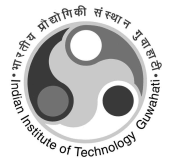                Department of Mathematics     Leave Application for Ph.D  StudentDate:                                                                                                                             Signature of the Applicant Approval from the Instructor-in-Charge(If you are associated with any teaching/Lab Course)					                                                                       Recommended                                                                                                                                           Supervisor’s Signature                                                                 FOR OFFICE USEApproved/Not approvedDate:	                                                                                                                            HEAD OF THE DEPARTMENT1.Name(IN BLOCK LETTERS)2.Roll No.3.Leave Applied(Please tick)NatureFromToNo. of days3.Leave Applied(Please tick)Academic/Vacation4.Reason for Leave5.Address while on leave5.Address while on leavePhone:                                             E-mail:Phone:                                             E-mail:Phone:                                             E-mail:Phone:                                             E-mail:i.Leave available before this applicationii.Leave appliediii.Balance after current sanctioniv.No. of days without scholarship